Mit navn er Sten…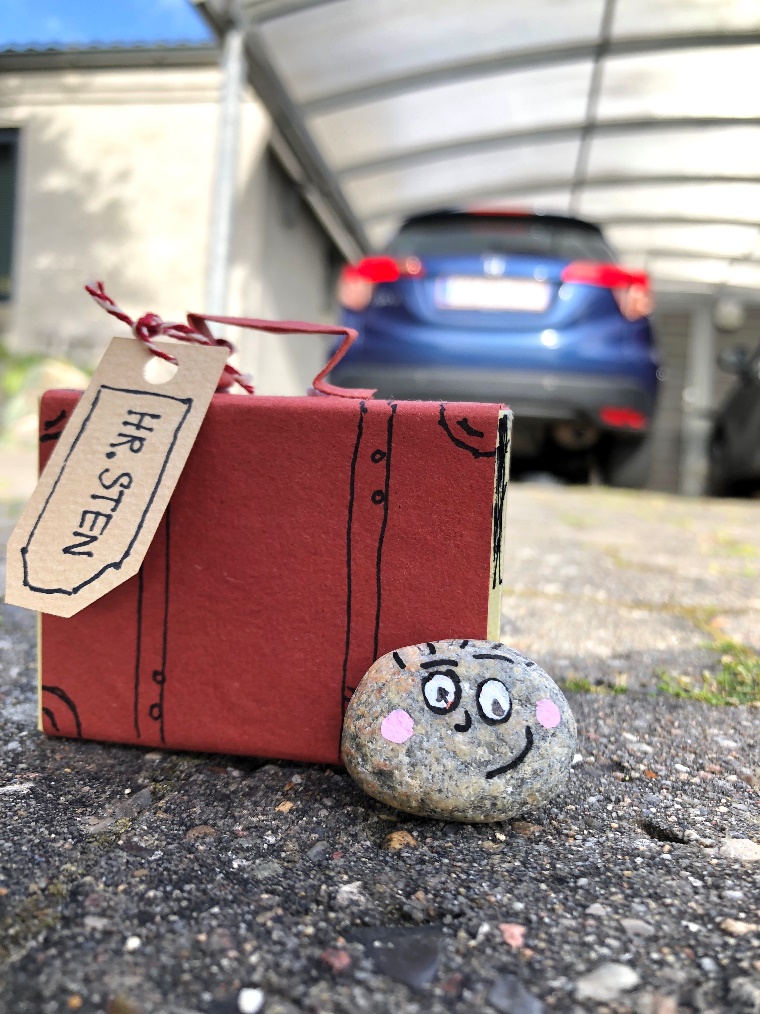 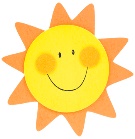 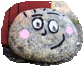 